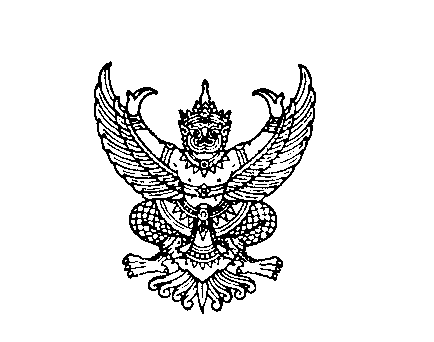 ที่ มท ๐๘๐๘.๓/ว						 กรมส่งเสริมการปกครองท้องถิ่น							            ถนนนครราชสีมา เขตดุสิต กทม. ๑๐๓๐๐						        สิงหาคม  ๒๕๖๓เรื่อง	การจัดส่งข้อมูลรูปแปลงที่ดินและข้อมูลผู้ครอบครองหรือใช้ประโยชน์ในที่ดินของรัฐ เพื่อนำไปใช้ประโยชน์	ในการจัดเก็บภาษีที่ดินและสิ่งปลูกสร้าง   เรียน  ผู้ว่าราชการจังหวัด ทุกจังหวัด (ยกเว้นจังหวัดนนทบุรี สมุทรปราการ สมุทรสงคราม สมุทรสาคร สิงห์บุรี        และอ่างทอง)สิ่งที่ส่งมาด้วย	1.	บัญชีรายชื่อองค์กรปกครองส่วนท้องถิ่นที่มีข้อมูลที่ดินซึ่งอยู่ในความรับผิดชอบของสำนักงาน  	การปฏิรูปที่ดินเพื่อเกษตรกรรม และกรมพัฒนาสังคมและสวัสดิการ          จำนวน 1 ฉบับ 2.	คู่มือการดาวน์โหลดข้อมูล                                                 	จำนวน 1 ฉบับด้วยกรมส่งเสริมการปกครองท้องถิ่นได้รับข้อมูลรูปแปลงที่ดินและข้อมูลผู้ที่ได้รับอนุญาต ให้เข้าทำประโยชน์ในที่ดินของรัฐ ซึ่งอยู่ในความรับผิดชอบของสำนักงานการปฏิรูปที่ดินเพื่อเกษตรกรรม (ที่ดิน ส.ป.ก. 4-01) และกรมพัฒนาสังคมและสวัสดิการ (ที่ดินนิคมสร้างตนเอง) เพื่อใช้ประโยชน์ข้อมูลร่วมกัน  ในการจัดทำฐานข้อมูลการจัดเก็บภาษีที่ดินและสิ่งปลูกสร้างขององค์กรปกครองส่วนท้องถิ่น ดังนั้น เพื่อให้การเตรียมความพร้อมในการดำเนินการตามกฎหมายภาษีที่ดินและสิ่งปลูกสร้าง ประจำปี พ.ศ. 2564 เป็นไปด้วยความเรียบร้อย จึงขอให้จังหวัดแจ้งเทศบาลและองค์การบริหารส่วนตำบลตามรายชื่อที่ส่งมาด้วย มอบหมายผู้รับมอบและดูแลรักษาข้อมูลดังกล่าวและให้ดาวน์โหลดข้อมูลเพื่อนำไปใช้ประกอบ        การสำรวจและจัดเก็บภาษีที่ดินและสิ่งปลูกสร้าง ดังนี้1. ข้อมูลที่ดินซึ่งอยู่ในความรับผิดชอบของสำนักงานการปฏิรูปที่ดินเพื่อเกษตรกรรม (ที่ดิน ส.ป.ก. 4-01) สามารถดาวน์โหลดทางระบบข้อมูลกลางองค์กรปกครองท้องถิ่น (INFO ระบบใหม่)/ด้านที่ 8/เมนู “ดาวน์โหลดเอกสารที่ดิน ส.ป.ก.” ได้จนถึงวันที่ 30 กันยายน 2563 2. ข้อมูลที่ดินซึ่งอยู่ในความรับผิดชอบของกรมพัฒนาสังคมและสวัสดิการ (ที่ดินนิคมสร้างตนเอง) สามารถดาวน์โหลดทางไปรษณีย์อิเล็กทรอนิกส์ (e-mail) ที่กรมส่งเสริมการปกครองท้องถิ่นได้กำหนดให้ รายละเอียดปรากฏตามสิ่งที่ส่งมาด้วยจึงเรียนมาเพื่อโปรดพิจารณาขอแสดงความนับถือ                    อธิบดีกรมส่งเสริมการปกครองท้องถิ่นสำนักบริหารการคลังท้องถิ่น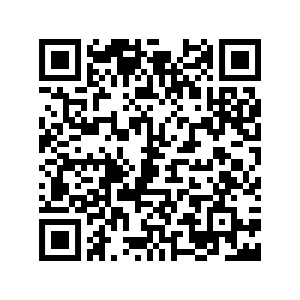 กลุ่มงานนโยบายการคลังและพัฒนารายได้           โทร. ๐-๒๒๔๑-๙000 ต่อ ๑426-30  โทรสาร ๐-๒๒๔๑-๘๘๙๘ 